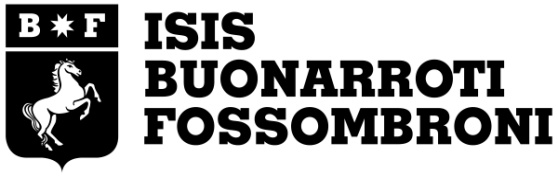 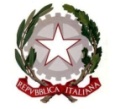 RELAZIONE FINALE DELL’ATTIVITÀ DIDATTICAutile anche all’attribuzione del bonusLa presente relazione comprende anche il modulo che, lo scorso anno, abbiamo definito come Questionario per l’attribuzione del bonus. I dati richiesti da esso, infatti, integrano in maniera coerente la tradizionale relazione di fine anno. La relazione che oggi viene richiesta comprende pertanto due parti, la prima include tutti i dati relativi al bonus, mentre la seconda richiede gli stessi dati che afferivano alla tradizionale relazione di fine anno. Entrambe le parti sono da compilare perché, aldilà del bonus, la Scuola ha interesse a conoscere tutte le attività che sono state svolte dai singoli docenti.Per ravvivare la memoria di tutti e informare i docenti “nuovi” arrivati, rammento che la prima parte, relativa al bonus, comporta l’attribuzione di un punteggio (130 punti al massimo) che sommato a quello degli altri questionari (degli alunni, dei colleghi e dei genitori) ne determina l'attribuzione. Ovviamente coloro che, per motivi di qualsivoglia natura, ritengano opportuno declinare il bonus, possono farlo destinando altrove il compenso percepito o, se vogliono, devolvendolo alla scuola stessa. In questi termini, questa Dirigenza intende accordare il pieno rispetto alle scelte individuali e alle motivazioni di coloro che giudichino non condivisibile un tale premio. Si precisa che anche il Dirigente può offrire autonomamente delle indicazioni sulla attività valutabili e che sua è la responsabilità finale di validazione delle attività indicate (tutte relative all'anno scolastico corrente). Tutte le attività effettivamente svolte devono essere contrassegnate con una croce sull'apposita casellina: □.Prof. …………………………………………………………………………………………………..…..Classe …………………………… Materia ……………………………………………………………. 					Visto di approvazione del DirigentePARTE PRIMAPARTE PRIMAPARTE PRIMAPARTE PRIMAPARTE PRIMAPARTE PRIMAPARTE PRIMAPARTE PRIMAPARTE PRIMAPARTE PRIMAPARTE PRIMAPARTE PRIMAPARTE PRIMAPARTE PRIMAPARTE PRIMAPARTE PRIMAPARTE PRIMAPARTE PRIMAPARTE PRIMAPARTE PRIMAPARTE PRIMAPARTE PRIMAPARTE PRIMAPARTE PRIMAPARTE PRIMAPARTE PRIMAPARTE PRIMAPARTE PRIMAATTIVITàATTIVITàATTIVITàATTIVITàATTIVITàATTIVITàATTIVITàATTIVITàATTIVITàATTIVITàATTIVITàATTIVITàATTIVITàATTIVITàATTIVITàATTIVITàATTIVITàATTIVITàATTIVITàMAX PUNTIMAX PUNTIINDICARE IL PUNTEGGIO EFFETTIVO (nella colonna accanto a sinistra si indica il punteggio max., ma nel caso di alcune voci segnate da asterisco, si può indicare anche una frazione del punteggio max.)INDICARE IL PUNTEGGIO EFFETTIVO (nella colonna accanto a sinistra si indica il punteggio max., ma nel caso di alcune voci segnate da asterisco, si può indicare anche una frazione del punteggio max.)INDICARE IL PUNTEGGIO EFFETTIVO (nella colonna accanto a sinistra si indica il punteggio max., ma nel caso di alcune voci segnate da asterisco, si può indicare anche una frazione del punteggio max.)INDICARE IL PUNTEGGIO EFFETTIVO (nella colonna accanto a sinistra si indica il punteggio max., ma nel caso di alcune voci segnate da asterisco, si può indicare anche una frazione del punteggio max.)INDICARE IL PUNTEGGIO EFFETTIVO (nella colonna accanto a sinistra si indica il punteggio max., ma nel caso di alcune voci segnate da asterisco, si può indicare anche una frazione del punteggio max.)INDICARE IL PUNTEGGIO EFFETTIVO (nella colonna accanto a sinistra si indica il punteggio max., ma nel caso di alcune voci segnate da asterisco, si può indicare anche una frazione del punteggio max.)INDICARE IL PUNTEGGIO EFFETTIVO (nella colonna accanto a sinistra si indica il punteggio max., ma nel caso di alcune voci segnate da asterisco, si può indicare anche una frazione del punteggio max.)□ Progettazione e conseguente partecipazione a scambi internazionali finanziati da Fondi europei (Erasmus, Comenius, ecc.).□ Progettazione e conseguente partecipazione a scambi internazionali finanziati da Fondi europei (Erasmus, Comenius, ecc.).□ Progettazione e conseguente partecipazione a scambi internazionali finanziati da Fondi europei (Erasmus, Comenius, ecc.).□ Progettazione e conseguente partecipazione a scambi internazionali finanziati da Fondi europei (Erasmus, Comenius, ecc.).□ Progettazione e conseguente partecipazione a scambi internazionali finanziati da Fondi europei (Erasmus, Comenius, ecc.).□ Progettazione e conseguente partecipazione a scambi internazionali finanziati da Fondi europei (Erasmus, Comenius, ecc.).□ Progettazione e conseguente partecipazione a scambi internazionali finanziati da Fondi europei (Erasmus, Comenius, ecc.).□ Progettazione e conseguente partecipazione a scambi internazionali finanziati da Fondi europei (Erasmus, Comenius, ecc.).□ Progettazione e conseguente partecipazione a scambi internazionali finanziati da Fondi europei (Erasmus, Comenius, ecc.).□ Progettazione e conseguente partecipazione a scambi internazionali finanziati da Fondi europei (Erasmus, Comenius, ecc.).□ Progettazione e conseguente partecipazione a scambi internazionali finanziati da Fondi europei (Erasmus, Comenius, ecc.).□ Progettazione e conseguente partecipazione a scambi internazionali finanziati da Fondi europei (Erasmus, Comenius, ecc.).□ Progettazione e conseguente partecipazione a scambi internazionali finanziati da Fondi europei (Erasmus, Comenius, ecc.).□ Progettazione e conseguente partecipazione a scambi internazionali finanziati da Fondi europei (Erasmus, Comenius, ecc.).□ Progettazione e conseguente partecipazione a scambi internazionali finanziati da Fondi europei (Erasmus, Comenius, ecc.).□ Progettazione e conseguente partecipazione a scambi internazionali finanziati da Fondi europei (Erasmus, Comenius, ecc.).□ Progettazione e conseguente partecipazione a scambi internazionali finanziati da Fondi europei (Erasmus, Comenius, ecc.).□ Progettazione e conseguente partecipazione a scambi internazionali finanziati da Fondi europei (Erasmus, Comenius, ecc.).□ Progettazione e conseguente partecipazione a scambi internazionali finanziati da Fondi europei (Erasmus, Comenius, ecc.).55□ Innovazioni didattiche (10 punti per ciascuna di esse per un massimo di 20 punti). Indicare quali innovazioni sono state poste in essere *:□ Innovazioni didattiche (10 punti per ciascuna di esse per un massimo di 20 punti). Indicare quali innovazioni sono state poste in essere *:□ Innovazioni didattiche (10 punti per ciascuna di esse per un massimo di 20 punti). Indicare quali innovazioni sono state poste in essere *:□ Innovazioni didattiche (10 punti per ciascuna di esse per un massimo di 20 punti). Indicare quali innovazioni sono state poste in essere *:□ Innovazioni didattiche (10 punti per ciascuna di esse per un massimo di 20 punti). Indicare quali innovazioni sono state poste in essere *:□ Innovazioni didattiche (10 punti per ciascuna di esse per un massimo di 20 punti). Indicare quali innovazioni sono state poste in essere *:□ Innovazioni didattiche (10 punti per ciascuna di esse per un massimo di 20 punti). Indicare quali innovazioni sono state poste in essere *:□ Innovazioni didattiche (10 punti per ciascuna di esse per un massimo di 20 punti). Indicare quali innovazioni sono state poste in essere *:□ Innovazioni didattiche (10 punti per ciascuna di esse per un massimo di 20 punti). Indicare quali innovazioni sono state poste in essere *:□ Innovazioni didattiche (10 punti per ciascuna di esse per un massimo di 20 punti). Indicare quali innovazioni sono state poste in essere *:□ Innovazioni didattiche (10 punti per ciascuna di esse per un massimo di 20 punti). Indicare quali innovazioni sono state poste in essere *:□ Innovazioni didattiche (10 punti per ciascuna di esse per un massimo di 20 punti). Indicare quali innovazioni sono state poste in essere *:□ Innovazioni didattiche (10 punti per ciascuna di esse per un massimo di 20 punti). Indicare quali innovazioni sono state poste in essere *:□ Innovazioni didattiche (10 punti per ciascuna di esse per un massimo di 20 punti). Indicare quali innovazioni sono state poste in essere *:□ Innovazioni didattiche (10 punti per ciascuna di esse per un massimo di 20 punti). Indicare quali innovazioni sono state poste in essere *:□ Innovazioni didattiche (10 punti per ciascuna di esse per un massimo di 20 punti). Indicare quali innovazioni sono state poste in essere *:□ Innovazioni didattiche (10 punti per ciascuna di esse per un massimo di 20 punti). Indicare quali innovazioni sono state poste in essere *:□ Innovazioni didattiche (10 punti per ciascuna di esse per un massimo di 20 punti). Indicare quali innovazioni sono state poste in essere *:□ Innovazioni didattiche (10 punti per ciascuna di esse per un massimo di 20 punti). Indicare quali innovazioni sono state poste in essere *:2020□ Progettazione di attività per la scuola (PON, progetti con Abaco, attività amministrative, ecc.) e altre di natura organizzativa (per esempio l'alternanza scuola/lavoro). Ciascuna progettazione prevede 5 punti per un massimo di 20 punti. Descrivere di seguito le attività svolte *:□ Progettazione di attività per la scuola (PON, progetti con Abaco, attività amministrative, ecc.) e altre di natura organizzativa (per esempio l'alternanza scuola/lavoro). Ciascuna progettazione prevede 5 punti per un massimo di 20 punti. Descrivere di seguito le attività svolte *:□ Progettazione di attività per la scuola (PON, progetti con Abaco, attività amministrative, ecc.) e altre di natura organizzativa (per esempio l'alternanza scuola/lavoro). Ciascuna progettazione prevede 5 punti per un massimo di 20 punti. Descrivere di seguito le attività svolte *:□ Progettazione di attività per la scuola (PON, progetti con Abaco, attività amministrative, ecc.) e altre di natura organizzativa (per esempio l'alternanza scuola/lavoro). Ciascuna progettazione prevede 5 punti per un massimo di 20 punti. Descrivere di seguito le attività svolte *:□ Progettazione di attività per la scuola (PON, progetti con Abaco, attività amministrative, ecc.) e altre di natura organizzativa (per esempio l'alternanza scuola/lavoro). Ciascuna progettazione prevede 5 punti per un massimo di 20 punti. Descrivere di seguito le attività svolte *:□ Progettazione di attività per la scuola (PON, progetti con Abaco, attività amministrative, ecc.) e altre di natura organizzativa (per esempio l'alternanza scuola/lavoro). Ciascuna progettazione prevede 5 punti per un massimo di 20 punti. Descrivere di seguito le attività svolte *:□ Progettazione di attività per la scuola (PON, progetti con Abaco, attività amministrative, ecc.) e altre di natura organizzativa (per esempio l'alternanza scuola/lavoro). Ciascuna progettazione prevede 5 punti per un massimo di 20 punti. Descrivere di seguito le attività svolte *:□ Progettazione di attività per la scuola (PON, progetti con Abaco, attività amministrative, ecc.) e altre di natura organizzativa (per esempio l'alternanza scuola/lavoro). Ciascuna progettazione prevede 5 punti per un massimo di 20 punti. Descrivere di seguito le attività svolte *:□ Progettazione di attività per la scuola (PON, progetti con Abaco, attività amministrative, ecc.) e altre di natura organizzativa (per esempio l'alternanza scuola/lavoro). Ciascuna progettazione prevede 5 punti per un massimo di 20 punti. Descrivere di seguito le attività svolte *:□ Progettazione di attività per la scuola (PON, progetti con Abaco, attività amministrative, ecc.) e altre di natura organizzativa (per esempio l'alternanza scuola/lavoro). Ciascuna progettazione prevede 5 punti per un massimo di 20 punti. Descrivere di seguito le attività svolte *:□ Progettazione di attività per la scuola (PON, progetti con Abaco, attività amministrative, ecc.) e altre di natura organizzativa (per esempio l'alternanza scuola/lavoro). Ciascuna progettazione prevede 5 punti per un massimo di 20 punti. Descrivere di seguito le attività svolte *:□ Progettazione di attività per la scuola (PON, progetti con Abaco, attività amministrative, ecc.) e altre di natura organizzativa (per esempio l'alternanza scuola/lavoro). Ciascuna progettazione prevede 5 punti per un massimo di 20 punti. Descrivere di seguito le attività svolte *:□ Progettazione di attività per la scuola (PON, progetti con Abaco, attività amministrative, ecc.) e altre di natura organizzativa (per esempio l'alternanza scuola/lavoro). Ciascuna progettazione prevede 5 punti per un massimo di 20 punti. Descrivere di seguito le attività svolte *:□ Progettazione di attività per la scuola (PON, progetti con Abaco, attività amministrative, ecc.) e altre di natura organizzativa (per esempio l'alternanza scuola/lavoro). Ciascuna progettazione prevede 5 punti per un massimo di 20 punti. Descrivere di seguito le attività svolte *:□ Progettazione di attività per la scuola (PON, progetti con Abaco, attività amministrative, ecc.) e altre di natura organizzativa (per esempio l'alternanza scuola/lavoro). Ciascuna progettazione prevede 5 punti per un massimo di 20 punti. Descrivere di seguito le attività svolte *:□ Progettazione di attività per la scuola (PON, progetti con Abaco, attività amministrative, ecc.) e altre di natura organizzativa (per esempio l'alternanza scuola/lavoro). Ciascuna progettazione prevede 5 punti per un massimo di 20 punti. Descrivere di seguito le attività svolte *:□ Progettazione di attività per la scuola (PON, progetti con Abaco, attività amministrative, ecc.) e altre di natura organizzativa (per esempio l'alternanza scuola/lavoro). Ciascuna progettazione prevede 5 punti per un massimo di 20 punti. Descrivere di seguito le attività svolte *:□ Progettazione di attività per la scuola (PON, progetti con Abaco, attività amministrative, ecc.) e altre di natura organizzativa (per esempio l'alternanza scuola/lavoro). Ciascuna progettazione prevede 5 punti per un massimo di 20 punti. Descrivere di seguito le attività svolte *:□ Progettazione di attività per la scuola (PON, progetti con Abaco, attività amministrative, ecc.) e altre di natura organizzativa (per esempio l'alternanza scuola/lavoro). Ciascuna progettazione prevede 5 punti per un massimo di 20 punti. Descrivere di seguito le attività svolte *:2020□ Episodi o casi nei quali il Docente ha manifestato una particolare efficacia o perizia (relativi ad esempio a situazioni difficili nelle classi, a difficoltà di dialogo con i genitori, alla somministrazione di sanzioni disciplinari agli alunni, ecc.). Ciascun caso può avere 5 punti per un massimo di 20 punti. Descrivere i casi di seguito in forma argomentata *:□ Episodi o casi nei quali il Docente ha manifestato una particolare efficacia o perizia (relativi ad esempio a situazioni difficili nelle classi, a difficoltà di dialogo con i genitori, alla somministrazione di sanzioni disciplinari agli alunni, ecc.). Ciascun caso può avere 5 punti per un massimo di 20 punti. Descrivere i casi di seguito in forma argomentata *:□ Episodi o casi nei quali il Docente ha manifestato una particolare efficacia o perizia (relativi ad esempio a situazioni difficili nelle classi, a difficoltà di dialogo con i genitori, alla somministrazione di sanzioni disciplinari agli alunni, ecc.). Ciascun caso può avere 5 punti per un massimo di 20 punti. Descrivere i casi di seguito in forma argomentata *:□ Episodi o casi nei quali il Docente ha manifestato una particolare efficacia o perizia (relativi ad esempio a situazioni difficili nelle classi, a difficoltà di dialogo con i genitori, alla somministrazione di sanzioni disciplinari agli alunni, ecc.). Ciascun caso può avere 5 punti per un massimo di 20 punti. Descrivere i casi di seguito in forma argomentata *:□ Episodi o casi nei quali il Docente ha manifestato una particolare efficacia o perizia (relativi ad esempio a situazioni difficili nelle classi, a difficoltà di dialogo con i genitori, alla somministrazione di sanzioni disciplinari agli alunni, ecc.). Ciascun caso può avere 5 punti per un massimo di 20 punti. Descrivere i casi di seguito in forma argomentata *:□ Episodi o casi nei quali il Docente ha manifestato una particolare efficacia o perizia (relativi ad esempio a situazioni difficili nelle classi, a difficoltà di dialogo con i genitori, alla somministrazione di sanzioni disciplinari agli alunni, ecc.). Ciascun caso può avere 5 punti per un massimo di 20 punti. Descrivere i casi di seguito in forma argomentata *:□ Episodi o casi nei quali il Docente ha manifestato una particolare efficacia o perizia (relativi ad esempio a situazioni difficili nelle classi, a difficoltà di dialogo con i genitori, alla somministrazione di sanzioni disciplinari agli alunni, ecc.). Ciascun caso può avere 5 punti per un massimo di 20 punti. Descrivere i casi di seguito in forma argomentata *:□ Episodi o casi nei quali il Docente ha manifestato una particolare efficacia o perizia (relativi ad esempio a situazioni difficili nelle classi, a difficoltà di dialogo con i genitori, alla somministrazione di sanzioni disciplinari agli alunni, ecc.). Ciascun caso può avere 5 punti per un massimo di 20 punti. Descrivere i casi di seguito in forma argomentata *:□ Episodi o casi nei quali il Docente ha manifestato una particolare efficacia o perizia (relativi ad esempio a situazioni difficili nelle classi, a difficoltà di dialogo con i genitori, alla somministrazione di sanzioni disciplinari agli alunni, ecc.). Ciascun caso può avere 5 punti per un massimo di 20 punti. Descrivere i casi di seguito in forma argomentata *:□ Episodi o casi nei quali il Docente ha manifestato una particolare efficacia o perizia (relativi ad esempio a situazioni difficili nelle classi, a difficoltà di dialogo con i genitori, alla somministrazione di sanzioni disciplinari agli alunni, ecc.). Ciascun caso può avere 5 punti per un massimo di 20 punti. Descrivere i casi di seguito in forma argomentata *:□ Episodi o casi nei quali il Docente ha manifestato una particolare efficacia o perizia (relativi ad esempio a situazioni difficili nelle classi, a difficoltà di dialogo con i genitori, alla somministrazione di sanzioni disciplinari agli alunni, ecc.). Ciascun caso può avere 5 punti per un massimo di 20 punti. Descrivere i casi di seguito in forma argomentata *:□ Episodi o casi nei quali il Docente ha manifestato una particolare efficacia o perizia (relativi ad esempio a situazioni difficili nelle classi, a difficoltà di dialogo con i genitori, alla somministrazione di sanzioni disciplinari agli alunni, ecc.). Ciascun caso può avere 5 punti per un massimo di 20 punti. Descrivere i casi di seguito in forma argomentata *:□ Episodi o casi nei quali il Docente ha manifestato una particolare efficacia o perizia (relativi ad esempio a situazioni difficili nelle classi, a difficoltà di dialogo con i genitori, alla somministrazione di sanzioni disciplinari agli alunni, ecc.). Ciascun caso può avere 5 punti per un massimo di 20 punti. Descrivere i casi di seguito in forma argomentata *:□ Episodi o casi nei quali il Docente ha manifestato una particolare efficacia o perizia (relativi ad esempio a situazioni difficili nelle classi, a difficoltà di dialogo con i genitori, alla somministrazione di sanzioni disciplinari agli alunni, ecc.). Ciascun caso può avere 5 punti per un massimo di 20 punti. Descrivere i casi di seguito in forma argomentata *:□ Episodi o casi nei quali il Docente ha manifestato una particolare efficacia o perizia (relativi ad esempio a situazioni difficili nelle classi, a difficoltà di dialogo con i genitori, alla somministrazione di sanzioni disciplinari agli alunni, ecc.). Ciascun caso può avere 5 punti per un massimo di 20 punti. Descrivere i casi di seguito in forma argomentata *:□ Episodi o casi nei quali il Docente ha manifestato una particolare efficacia o perizia (relativi ad esempio a situazioni difficili nelle classi, a difficoltà di dialogo con i genitori, alla somministrazione di sanzioni disciplinari agli alunni, ecc.). Ciascun caso può avere 5 punti per un massimo di 20 punti. Descrivere i casi di seguito in forma argomentata *:□ Episodi o casi nei quali il Docente ha manifestato una particolare efficacia o perizia (relativi ad esempio a situazioni difficili nelle classi, a difficoltà di dialogo con i genitori, alla somministrazione di sanzioni disciplinari agli alunni, ecc.). Ciascun caso può avere 5 punti per un massimo di 20 punti. Descrivere i casi di seguito in forma argomentata *:□ Episodi o casi nei quali il Docente ha manifestato una particolare efficacia o perizia (relativi ad esempio a situazioni difficili nelle classi, a difficoltà di dialogo con i genitori, alla somministrazione di sanzioni disciplinari agli alunni, ecc.). Ciascun caso può avere 5 punti per un massimo di 20 punti. Descrivere i casi di seguito in forma argomentata *:□ Episodi o casi nei quali il Docente ha manifestato una particolare efficacia o perizia (relativi ad esempio a situazioni difficili nelle classi, a difficoltà di dialogo con i genitori, alla somministrazione di sanzioni disciplinari agli alunni, ecc.). Ciascun caso può avere 5 punti per un massimo di 20 punti. Descrivere i casi di seguito in forma argomentata *:2020□ Membro del Comitato Tecnico di Valutazione o Tutor per i docenti neoimmessi in ruolo.□ Membro del Comitato Tecnico di Valutazione o Tutor per i docenti neoimmessi in ruolo.□ Membro del Comitato Tecnico di Valutazione o Tutor per i docenti neoimmessi in ruolo.□ Membro del Comitato Tecnico di Valutazione o Tutor per i docenti neoimmessi in ruolo.□ Membro del Comitato Tecnico di Valutazione o Tutor per i docenti neoimmessi in ruolo.□ Membro del Comitato Tecnico di Valutazione o Tutor per i docenti neoimmessi in ruolo.□ Membro del Comitato Tecnico di Valutazione o Tutor per i docenti neoimmessi in ruolo.□ Membro del Comitato Tecnico di Valutazione o Tutor per i docenti neoimmessi in ruolo.□ Membro del Comitato Tecnico di Valutazione o Tutor per i docenti neoimmessi in ruolo.□ Membro del Comitato Tecnico di Valutazione o Tutor per i docenti neoimmessi in ruolo.□ Membro del Comitato Tecnico di Valutazione o Tutor per i docenti neoimmessi in ruolo.□ Membro del Comitato Tecnico di Valutazione o Tutor per i docenti neoimmessi in ruolo.□ Membro del Comitato Tecnico di Valutazione o Tutor per i docenti neoimmessi in ruolo.□ Membro del Comitato Tecnico di Valutazione o Tutor per i docenti neoimmessi in ruolo.□ Membro del Comitato Tecnico di Valutazione o Tutor per i docenti neoimmessi in ruolo.□ Membro del Comitato Tecnico di Valutazione o Tutor per i docenti neoimmessi in ruolo.□ Membro del Comitato Tecnico di Valutazione o Tutor per i docenti neoimmessi in ruolo.□ Membro del Comitato Tecnico di Valutazione o Tutor per i docenti neoimmessi in ruolo.□ Membro del Comitato Tecnico di Valutazione o Tutor per i docenti neoimmessi in ruolo.1010□ Partecipazione attiva all’elaborazione o alla revisione del POF Triennale e annuale.□ Partecipazione attiva all’elaborazione o alla revisione del POF Triennale e annuale.□ Partecipazione attiva all’elaborazione o alla revisione del POF Triennale e annuale.□ Partecipazione attiva all’elaborazione o alla revisione del POF Triennale e annuale.□ Partecipazione attiva all’elaborazione o alla revisione del POF Triennale e annuale.□ Partecipazione attiva all’elaborazione o alla revisione del POF Triennale e annuale.□ Partecipazione attiva all’elaborazione o alla revisione del POF Triennale e annuale.□ Partecipazione attiva all’elaborazione o alla revisione del POF Triennale e annuale.□ Partecipazione attiva all’elaborazione o alla revisione del POF Triennale e annuale.□ Partecipazione attiva all’elaborazione o alla revisione del POF Triennale e annuale.□ Partecipazione attiva all’elaborazione o alla revisione del POF Triennale e annuale.□ Partecipazione attiva all’elaborazione o alla revisione del POF Triennale e annuale.□ Partecipazione attiva all’elaborazione o alla revisione del POF Triennale e annuale.□ Partecipazione attiva all’elaborazione o alla revisione del POF Triennale e annuale.□ Partecipazione attiva all’elaborazione o alla revisione del POF Triennale e annuale.□ Partecipazione attiva all’elaborazione o alla revisione del POF Triennale e annuale.□ Partecipazione attiva all’elaborazione o alla revisione del POF Triennale e annuale.□ Partecipazione attiva all’elaborazione o alla revisione del POF Triennale e annuale.□ Partecipazione attiva all’elaborazione o alla revisione del POF Triennale e annuale.1010□ Partecipazione come discente alle attività di aggiornamento e formazione oppure attività di aggiornamento o formazione svolta come docente/tutor all’interno di corsi indirizzati a colleghi (10 punti per ciascun corso per un massimo di 30) *:□ Partecipazione come discente alle attività di aggiornamento e formazione oppure attività di aggiornamento o formazione svolta come docente/tutor all’interno di corsi indirizzati a colleghi (10 punti per ciascun corso per un massimo di 30) *:□ Partecipazione come discente alle attività di aggiornamento e formazione oppure attività di aggiornamento o formazione svolta come docente/tutor all’interno di corsi indirizzati a colleghi (10 punti per ciascun corso per un massimo di 30) *:□ Partecipazione come discente alle attività di aggiornamento e formazione oppure attività di aggiornamento o formazione svolta come docente/tutor all’interno di corsi indirizzati a colleghi (10 punti per ciascun corso per un massimo di 30) *:□ Partecipazione come discente alle attività di aggiornamento e formazione oppure attività di aggiornamento o formazione svolta come docente/tutor all’interno di corsi indirizzati a colleghi (10 punti per ciascun corso per un massimo di 30) *:□ Partecipazione come discente alle attività di aggiornamento e formazione oppure attività di aggiornamento o formazione svolta come docente/tutor all’interno di corsi indirizzati a colleghi (10 punti per ciascun corso per un massimo di 30) *:□ Partecipazione come discente alle attività di aggiornamento e formazione oppure attività di aggiornamento o formazione svolta come docente/tutor all’interno di corsi indirizzati a colleghi (10 punti per ciascun corso per un massimo di 30) *:□ Partecipazione come discente alle attività di aggiornamento e formazione oppure attività di aggiornamento o formazione svolta come docente/tutor all’interno di corsi indirizzati a colleghi (10 punti per ciascun corso per un massimo di 30) *:□ Partecipazione come discente alle attività di aggiornamento e formazione oppure attività di aggiornamento o formazione svolta come docente/tutor all’interno di corsi indirizzati a colleghi (10 punti per ciascun corso per un massimo di 30) *:□ Partecipazione come discente alle attività di aggiornamento e formazione oppure attività di aggiornamento o formazione svolta come docente/tutor all’interno di corsi indirizzati a colleghi (10 punti per ciascun corso per un massimo di 30) *:□ Partecipazione come discente alle attività di aggiornamento e formazione oppure attività di aggiornamento o formazione svolta come docente/tutor all’interno di corsi indirizzati a colleghi (10 punti per ciascun corso per un massimo di 30) *:□ Partecipazione come discente alle attività di aggiornamento e formazione oppure attività di aggiornamento o formazione svolta come docente/tutor all’interno di corsi indirizzati a colleghi (10 punti per ciascun corso per un massimo di 30) *:□ Partecipazione come discente alle attività di aggiornamento e formazione oppure attività di aggiornamento o formazione svolta come docente/tutor all’interno di corsi indirizzati a colleghi (10 punti per ciascun corso per un massimo di 30) *:□ Partecipazione come discente alle attività di aggiornamento e formazione oppure attività di aggiornamento o formazione svolta come docente/tutor all’interno di corsi indirizzati a colleghi (10 punti per ciascun corso per un massimo di 30) *:□ Partecipazione come discente alle attività di aggiornamento e formazione oppure attività di aggiornamento o formazione svolta come docente/tutor all’interno di corsi indirizzati a colleghi (10 punti per ciascun corso per un massimo di 30) *:□ Partecipazione come discente alle attività di aggiornamento e formazione oppure attività di aggiornamento o formazione svolta come docente/tutor all’interno di corsi indirizzati a colleghi (10 punti per ciascun corso per un massimo di 30) *:□ Partecipazione come discente alle attività di aggiornamento e formazione oppure attività di aggiornamento o formazione svolta come docente/tutor all’interno di corsi indirizzati a colleghi (10 punti per ciascun corso per un massimo di 30) *:□ Partecipazione come discente alle attività di aggiornamento e formazione oppure attività di aggiornamento o formazione svolta come docente/tutor all’interno di corsi indirizzati a colleghi (10 punti per ciascun corso per un massimo di 30) *:□ Partecipazione come discente alle attività di aggiornamento e formazione oppure attività di aggiornamento o formazione svolta come docente/tutor all’interno di corsi indirizzati a colleghi (10 punti per ciascun corso per un massimo di 30) *:3030□ Pubblicazioni (se superiori a 10, si attribuiscono 10 punti; se inferiori a 10, 2 punti)* :□ Pubblicazioni (se superiori a 10, si attribuiscono 10 punti; se inferiori a 10, 2 punti)* :□ Pubblicazioni (se superiori a 10, si attribuiscono 10 punti; se inferiori a 10, 2 punti)* :□ Pubblicazioni (se superiori a 10, si attribuiscono 10 punti; se inferiori a 10, 2 punti)* :□ Pubblicazioni (se superiori a 10, si attribuiscono 10 punti; se inferiori a 10, 2 punti)* :□ Pubblicazioni (se superiori a 10, si attribuiscono 10 punti; se inferiori a 10, 2 punti)* :□ Pubblicazioni (se superiori a 10, si attribuiscono 10 punti; se inferiori a 10, 2 punti)* :□ Pubblicazioni (se superiori a 10, si attribuiscono 10 punti; se inferiori a 10, 2 punti)* :□ Pubblicazioni (se superiori a 10, si attribuiscono 10 punti; se inferiori a 10, 2 punti)* :□ Pubblicazioni (se superiori a 10, si attribuiscono 10 punti; se inferiori a 10, 2 punti)* :□ Pubblicazioni (se superiori a 10, si attribuiscono 10 punti; se inferiori a 10, 2 punti)* :□ Pubblicazioni (se superiori a 10, si attribuiscono 10 punti; se inferiori a 10, 2 punti)* :□ Pubblicazioni (se superiori a 10, si attribuiscono 10 punti; se inferiori a 10, 2 punti)* :□ Pubblicazioni (se superiori a 10, si attribuiscono 10 punti; se inferiori a 10, 2 punti)* :□ Pubblicazioni (se superiori a 10, si attribuiscono 10 punti; se inferiori a 10, 2 punti)* :□ Pubblicazioni (se superiori a 10, si attribuiscono 10 punti; se inferiori a 10, 2 punti)* :□ Pubblicazioni (se superiori a 10, si attribuiscono 10 punti; se inferiori a 10, 2 punti)* :□ Pubblicazioni (se superiori a 10, si attribuiscono 10 punti; se inferiori a 10, 2 punti)* :□ Pubblicazioni (se superiori a 10, si attribuiscono 10 punti; se inferiori a 10, 2 punti)* :1010□ Organizzazioni di scambi culturali e soggiorni di studio all'estero e partecipazione agli stessi.Precisare quale attività:□ Organizzazioni di scambi culturali e soggiorni di studio all'estero e partecipazione agli stessi.Precisare quale attività:□ Organizzazioni di scambi culturali e soggiorni di studio all'estero e partecipazione agli stessi.Precisare quale attività:□ Organizzazioni di scambi culturali e soggiorni di studio all'estero e partecipazione agli stessi.Precisare quale attività:□ Organizzazioni di scambi culturali e soggiorni di studio all'estero e partecipazione agli stessi.Precisare quale attività:□ Organizzazioni di scambi culturali e soggiorni di studio all'estero e partecipazione agli stessi.Precisare quale attività:□ Organizzazioni di scambi culturali e soggiorni di studio all'estero e partecipazione agli stessi.Precisare quale attività:□ Organizzazioni di scambi culturali e soggiorni di studio all'estero e partecipazione agli stessi.Precisare quale attività:□ Organizzazioni di scambi culturali e soggiorni di studio all'estero e partecipazione agli stessi.Precisare quale attività:□ Organizzazioni di scambi culturali e soggiorni di studio all'estero e partecipazione agli stessi.Precisare quale attività:□ Organizzazioni di scambi culturali e soggiorni di studio all'estero e partecipazione agli stessi.Precisare quale attività:□ Organizzazioni di scambi culturali e soggiorni di studio all'estero e partecipazione agli stessi.Precisare quale attività:□ Organizzazioni di scambi culturali e soggiorni di studio all'estero e partecipazione agli stessi.Precisare quale attività:□ Organizzazioni di scambi culturali e soggiorni di studio all'estero e partecipazione agli stessi.Precisare quale attività:□ Organizzazioni di scambi culturali e soggiorni di studio all'estero e partecipazione agli stessi.Precisare quale attività:□ Organizzazioni di scambi culturali e soggiorni di studio all'estero e partecipazione agli stessi.Precisare quale attività:□ Organizzazioni di scambi culturali e soggiorni di studio all'estero e partecipazione agli stessi.Precisare quale attività:□ Organizzazioni di scambi culturali e soggiorni di studio all'estero e partecipazione agli stessi.Precisare quale attività:□ Organizzazioni di scambi culturali e soggiorni di studio all'estero e partecipazione agli stessi.Precisare quale attività:55                                                                                                                                                TOTALE                                                                                                                                                TOTALE                                                                                                                                                TOTALE                                                                                                                                                TOTALE                                                                                                                                                TOTALE                                                                                                                                                TOTALE                                                                                                                                                TOTALE                                                                                                                                                TOTALE                                                                                                                                                TOTALE                                                                                                                                                TOTALE                                                                                                                                                TOTALE                                                                                                                                                TOTALE                                                                                                                                                TOTALE                                                                                                                                                TOTALE                                                                                                                                                TOTALE                                                                                                                                                TOTALE                                                                                                                                                TOTALE                                                                                                                                                TOTALE                                                                                                                                                TOTALEPARTE SECONDAPARTE SECONDAPARTE SECONDAPARTE SECONDAPARTE SECONDAPARTE SECONDAPARTE SECONDAPARTE SECONDAPARTE SECONDAPARTE SECONDAPARTE SECONDAPARTE SECONDAPARTE SECONDAPARTE SECONDAPARTE SECONDAPARTE SECONDAPARTE SECONDAPARTE SECONDAPARTE SECONDAPARTE SECONDAPARTE SECONDAPARTE SECONDAPARTE SECONDAPARTE SECONDAPARTE SECONDAPARTE SECONDAPARTE SECONDAPARTE SECONDAATTIVITÀ DIDATTICAATTIVITÀ DIDATTICAATTIVITÀ DIDATTICAATTIVITÀ DIDATTICAATTIVITÀ DIDATTICAATTIVITÀ DIDATTICAATTIVITÀ DIDATTICAATTIVITÀ DIDATTICAATTIVITÀ DIDATTICAATTIVITÀ DIDATTICAATTIVITÀ DIDATTICAATTIVITÀ DIDATTICAATTIVITÀ DIDATTICAATTIVITÀ DIDATTICAATTIVITÀ DIDATTICAATTIVITÀ DIDATTICAATTIVITÀ DIDATTICAATTIVITÀ DIDATTICAATTIVITÀ DIDATTICAATTIVITÀ DIDATTICAATTIVITÀ DIDATTICAATTIVITÀ DIDATTICAATTIVITÀ DIDATTICAATTIVITÀ DIDATTICAATTIVITÀ DIDATTICAATTIVITÀ DIDATTICAATTIVITÀ DIDATTICAATTIVITÀ DIDATTICA□Lezioni frontaliLezioni frontaliLezioni frontaliLezioni frontaliLezioni frontali□Attività praticheAttività praticheAttività praticheAttività praticheAttività praticheAttività pratiche□ Discussioni□ Discussioni□ Discussioni□ Discussioni□ Discussioni□ Verifiche□ Verifiche□ Verifiche□ Verifiche□ Verifiche□ VerificheAltro (specificare cosa)Altro (specificare cosa)Altro (specificare cosa)Altro (specificare cosa)Altro (specificare cosa)Altro (specificare cosa)Altro (specificare cosa)Altro (specificare cosa)Altro (specificare cosa)Altro (specificare cosa)Altro (specificare cosa)Altro (specificare cosa)Altro (specificare cosa)Altro (specificare cosa)Altro (specificare cosa)Altro (specificare cosa)Altro (specificare cosa)Altro (specificare cosa)Altro (specificare cosa)Altro (specificare cosa)Altro (specificare cosa)Altro (specificare cosa)Altro (specificare cosa)Altro (specificare cosa)Altro (specificare cosa)Altro (specificare cosa)Altro (specificare cosa)Altro (specificare cosa)MODALITÀ di LAVOROMODALITÀ di LAVOROMODALITÀ di LAVOROMODALITÀ di LAVOROMODALITÀ di LAVOROMODALITÀ di LAVOROMODALITÀ di LAVOROMODALITÀ di LAVOROMODALITÀ di LAVOROMODALITÀ di LAVOROMODALITÀ di LAVOROMODALITÀ di LAVOROMODALITÀ di LAVOROMODALITÀ di LAVOROMODALITÀ di LAVOROMODALITÀ di LAVOROMODALITÀ di LAVOROMODALITÀ di LAVOROMODALITÀ di LAVOROMODALITÀ di LAVOROMODALITÀ di LAVOROMODALITÀ di LAVOROMODALITÀ di LAVOROMODALITÀ di LAVOROMODALITÀ di LAVOROMODALITÀ di LAVOROMODALITÀ di LAVOROMODALITÀ di LAVORO□  Spiegazione seguita da esercizi applicativi□  Spiegazione seguita da esercizi applicativi□  Spiegazione seguita da esercizi applicativi□  Spiegazione seguita da esercizi applicativi□  Spiegazione seguita da esercizi applicativi□  Spiegazione seguita da esercizi applicativi□  Spiegazione seguita da esercizi applicativi□  Spiegazione seguita da esercizi applicativi□  Spiegazione seguita da esercizi applicativi□  Spiegazione seguita da esercizi applicativi□  Spiegazione seguita da esercizi applicativi□  Spiegazione seguita da esercizi applicativi□  Spiegazione seguita da esercizi applicativi□  Spiegazione seguita da esercizi applicativi□  Spiegazione seguita da esercizi applicativi□  Spiegazione seguita da esercizi applicativi□  Spiegazione seguita da esercizi applicativi□  Spiegazione seguita da esercizi applicativi□  Spiegazione seguita da esercizi applicativi□  Spiegazione seguita da esercizi applicativi□  Spiegazione seguita da esercizi applicativi□  Spiegazione seguita da esercizi applicativi□  Spiegazione seguita da esercizi applicativi□  Spiegazione seguita da esercizi applicativi□  Spiegazione seguita da esercizi applicativi□  Spiegazione seguita da esercizi applicativi□  Spiegazione seguita da esercizi applicativi□  Spiegazione seguita da esercizi applicativi□  Scoperta guidata con alternanza di domande, risposte brevi, brevi spiegazioni□  Scoperta guidata con alternanza di domande, risposte brevi, brevi spiegazioni□  Scoperta guidata con alternanza di domande, risposte brevi, brevi spiegazioni□  Scoperta guidata con alternanza di domande, risposte brevi, brevi spiegazioni□  Scoperta guidata con alternanza di domande, risposte brevi, brevi spiegazioni□  Scoperta guidata con alternanza di domande, risposte brevi, brevi spiegazioni□  Scoperta guidata con alternanza di domande, risposte brevi, brevi spiegazioni□  Scoperta guidata con alternanza di domande, risposte brevi, brevi spiegazioni□  Scoperta guidata con alternanza di domande, risposte brevi, brevi spiegazioni□  Scoperta guidata con alternanza di domande, risposte brevi, brevi spiegazioni□  Scoperta guidata con alternanza di domande, risposte brevi, brevi spiegazioni□  Scoperta guidata con alternanza di domande, risposte brevi, brevi spiegazioni□  Scoperta guidata con alternanza di domande, risposte brevi, brevi spiegazioni□  Scoperta guidata con alternanza di domande, risposte brevi, brevi spiegazioni□  Scoperta guidata con alternanza di domande, risposte brevi, brevi spiegazioni□  Scoperta guidata con alternanza di domande, risposte brevi, brevi spiegazioni□  Scoperta guidata con alternanza di domande, risposte brevi, brevi spiegazioni□  Scoperta guidata con alternanza di domande, risposte brevi, brevi spiegazioni□  Scoperta guidata con alternanza di domande, risposte brevi, brevi spiegazioni□  Scoperta guidata con alternanza di domande, risposte brevi, brevi spiegazioni□  Scoperta guidata con alternanza di domande, risposte brevi, brevi spiegazioni□  Scoperta guidata con alternanza di domande, risposte brevi, brevi spiegazioni□  Scoperta guidata con alternanza di domande, risposte brevi, brevi spiegazioni□  Scoperta guidata con alternanza di domande, risposte brevi, brevi spiegazioni□  Scoperta guidata con alternanza di domande, risposte brevi, brevi spiegazioni□  Scoperta guidata con alternanza di domande, risposte brevi, brevi spiegazioni□  Scoperta guidata con alternanza di domande, risposte brevi, brevi spiegazioni□  Scoperta guidata con alternanza di domande, risposte brevi, brevi spiegazioni□  Insegnamento per problemi non precedentemente incontrati per i quali si chiede una soluzione, seguiti da discussione ed eventuale soluzione□  Insegnamento per problemi non precedentemente incontrati per i quali si chiede una soluzione, seguiti da discussione ed eventuale soluzione□  Insegnamento per problemi non precedentemente incontrati per i quali si chiede una soluzione, seguiti da discussione ed eventuale soluzione□  Insegnamento per problemi non precedentemente incontrati per i quali si chiede una soluzione, seguiti da discussione ed eventuale soluzione□  Insegnamento per problemi non precedentemente incontrati per i quali si chiede una soluzione, seguiti da discussione ed eventuale soluzione□  Insegnamento per problemi non precedentemente incontrati per i quali si chiede una soluzione, seguiti da discussione ed eventuale soluzione□  Insegnamento per problemi non precedentemente incontrati per i quali si chiede una soluzione, seguiti da discussione ed eventuale soluzione□  Insegnamento per problemi non precedentemente incontrati per i quali si chiede una soluzione, seguiti da discussione ed eventuale soluzione□  Insegnamento per problemi non precedentemente incontrati per i quali si chiede una soluzione, seguiti da discussione ed eventuale soluzione□  Insegnamento per problemi non precedentemente incontrati per i quali si chiede una soluzione, seguiti da discussione ed eventuale soluzione□  Insegnamento per problemi non precedentemente incontrati per i quali si chiede una soluzione, seguiti da discussione ed eventuale soluzione□  Insegnamento per problemi non precedentemente incontrati per i quali si chiede una soluzione, seguiti da discussione ed eventuale soluzione□  Insegnamento per problemi non precedentemente incontrati per i quali si chiede una soluzione, seguiti da discussione ed eventuale soluzione□  Insegnamento per problemi non precedentemente incontrati per i quali si chiede una soluzione, seguiti da discussione ed eventuale soluzione□  Insegnamento per problemi non precedentemente incontrati per i quali si chiede una soluzione, seguiti da discussione ed eventuale soluzione□  Insegnamento per problemi non precedentemente incontrati per i quali si chiede una soluzione, seguiti da discussione ed eventuale soluzione□  Insegnamento per problemi non precedentemente incontrati per i quali si chiede una soluzione, seguiti da discussione ed eventuale soluzione□  Insegnamento per problemi non precedentemente incontrati per i quali si chiede una soluzione, seguiti da discussione ed eventuale soluzione□  Insegnamento per problemi non precedentemente incontrati per i quali si chiede una soluzione, seguiti da discussione ed eventuale soluzione□  Insegnamento per problemi non precedentemente incontrati per i quali si chiede una soluzione, seguiti da discussione ed eventuale soluzione□  Insegnamento per problemi non precedentemente incontrati per i quali si chiede una soluzione, seguiti da discussione ed eventuale soluzione□  Insegnamento per problemi non precedentemente incontrati per i quali si chiede una soluzione, seguiti da discussione ed eventuale soluzione□  Insegnamento per problemi non precedentemente incontrati per i quali si chiede una soluzione, seguiti da discussione ed eventuale soluzione□  Insegnamento per problemi non precedentemente incontrati per i quali si chiede una soluzione, seguiti da discussione ed eventuale soluzione□  Insegnamento per problemi non precedentemente incontrati per i quali si chiede una soluzione, seguiti da discussione ed eventuale soluzione□  Insegnamento per problemi non precedentemente incontrati per i quali si chiede una soluzione, seguiti da discussione ed eventuale soluzione□  Insegnamento per problemi non precedentemente incontrati per i quali si chiede una soluzione, seguiti da discussione ed eventuale soluzione□  Insegnamento per problemi non precedentemente incontrati per i quali si chiede una soluzione, seguiti da discussione ed eventuale soluzione□  Progetto specifici. Indicare quali:□  Progetto specifici. Indicare quali:□  Progetto specifici. Indicare quali:□  Progetto specifici. Indicare quali:□  Progetto specifici. Indicare quali:□  Progetto specifici. Indicare quali:□  Progetto specifici. Indicare quali:□  Progetto specifici. Indicare quali:□  Progetto specifici. Indicare quali:□  Progetto specifici. Indicare quali:□  Progetto specifici. Indicare quali:□  Progetto specifici. Indicare quali:□  Progetto specifici. Indicare quali:□  Progetto specifici. Indicare quali:□  Progetto specifici. Indicare quali:□  Progetto specifici. Indicare quali:□  Progetto specifici. Indicare quali:□  Progetto specifici. Indicare quali:□  Progetto specifici. Indicare quali:□  Progetto specifici. Indicare quali:□  Progetto specifici. Indicare quali:□  Progetto specifici. Indicare quali:□  Progetto specifici. Indicare quali:□  Progetto specifici. Indicare quali:□  Progetto specifici. Indicare quali:□  Progetto specifici. Indicare quali:□  Progetto specifici. Indicare quali:□  Progetto specifici. Indicare quali:Altro (specificare)Altro (specificare)Altro (specificare)Altro (specificare)Altro (specificare)Altro (specificare)Altro (specificare)Altro (specificare)Altro (specificare)Altro (specificare)Altro (specificare)Altro (specificare)Altro (specificare)Altro (specificare)Altro (specificare)Altro (specificare)Altro (specificare)Altro (specificare)Altro (specificare)Altro (specificare)Altro (specificare)Altro (specificare)Altro (specificare)Altro (specificare)Altro (specificare)Altro (specificare)Altro (specificare)Altro (specificare)RECUPERORECUPERORECUPERORECUPERORECUPERORECUPERORECUPERORECUPERORECUPERORECUPERORECUPERORECUPERORECUPERORECUPERORECUPERORECUPERORECUPERORECUPERORECUPERORECUPERORECUPERORECUPERORECUPERORECUPERORECUPERORECUPERORECUPERORECUPEROÈ stato sistematicamente attuato il recupero in itinere rispetto agli obiettivi a breve termine?È stato sistematicamente attuato il recupero in itinere rispetto agli obiettivi a breve termine?È stato sistematicamente attuato il recupero in itinere rispetto agli obiettivi a breve termine?È stato sistematicamente attuato il recupero in itinere rispetto agli obiettivi a breve termine?È stato sistematicamente attuato il recupero in itinere rispetto agli obiettivi a breve termine?È stato sistematicamente attuato il recupero in itinere rispetto agli obiettivi a breve termine?È stato sistematicamente attuato il recupero in itinere rispetto agli obiettivi a breve termine?È stato sistematicamente attuato il recupero in itinere rispetto agli obiettivi a breve termine?È stato sistematicamente attuato il recupero in itinere rispetto agli obiettivi a breve termine?È stato sistematicamente attuato il recupero in itinere rispetto agli obiettivi a breve termine?È stato sistematicamente attuato il recupero in itinere rispetto agli obiettivi a breve termine?È stato sistematicamente attuato il recupero in itinere rispetto agli obiettivi a breve termine?È stato sistematicamente attuato il recupero in itinere rispetto agli obiettivi a breve termine?È stato sistematicamente attuato il recupero in itinere rispetto agli obiettivi a breve termine?È stato sistematicamente attuato il recupero in itinere rispetto agli obiettivi a breve termine?È stato sistematicamente attuato il recupero in itinere rispetto agli obiettivi a breve termine?È stato sistematicamente attuato il recupero in itinere rispetto agli obiettivi a breve termine?È stato sistematicamente attuato il recupero in itinere rispetto agli obiettivi a breve termine?È stato sistematicamente attuato il recupero in itinere rispetto agli obiettivi a breve termine?È stato sistematicamente attuato il recupero in itinere rispetto agli obiettivi a breve termine?È stato sistematicamente attuato il recupero in itinere rispetto agli obiettivi a breve termine?È stato sistematicamente attuato il recupero in itinere rispetto agli obiettivi a breve termine?È stato sistematicamente attuato il recupero in itinere rispetto agli obiettivi a breve termine?È stato sistematicamente attuato il recupero in itinere rispetto agli obiettivi a breve termine?È stato sistematicamente attuato il recupero in itinere rispetto agli obiettivi a breve termine?È stato sistematicamente attuato il recupero in itinere rispetto agli obiettivi a breve termine?SINOSe “SI”, l’attività di recupero è stata attuataSe “SI”, l’attività di recupero è stata attuataSe “SI”, l’attività di recupero è stata attuataSe “SI”, l’attività di recupero è stata attuataSe “SI”, l’attività di recupero è stata attuataSe “SI”, l’attività di recupero è stata attuataSe “SI”, l’attività di recupero è stata attuataSe “SI”, l’attività di recupero è stata attuataSe “SI”, l’attività di recupero è stata attuataSe “SI”, l’attività di recupero è stata attuataSe “SI”, l’attività di recupero è stata attuataSe “SI”, l’attività di recupero è stata attuataSe “SI”, l’attività di recupero è stata attuataSe “SI”, l’attività di recupero è stata attuataSe “SI”, l’attività di recupero è stata attuataSe “SI”, l’attività di recupero è stata attuataSe “SI”, l’attività di recupero è stata attuataSe “SI”, l’attività di recupero è stata attuataSe “SI”, l’attività di recupero è stata attuataSe “SI”, l’attività di recupero è stata attuataSe “SI”, l’attività di recupero è stata attuataSe “SI”, l’attività di recupero è stata attuataSe “SI”, l’attività di recupero è stata attuataSe “SI”, l’attività di recupero è stata attuataSe “SI”, l’attività di recupero è stata attuataSe “SI”, l’attività di recupero è stata attuataSe “SI”, l’attività di recupero è stata attuataSe “SI”, l’attività di recupero è stata attuata□  Ritornando sugli stessi argomenti per tutta la classe con le stesse modalità□  Ritornando sugli stessi argomenti per tutta la classe con le stesse modalità□  Ritornando sugli stessi argomenti per tutta la classe con le stesse modalità□  Ritornando sugli stessi argomenti per tutta la classe con le stesse modalità□  Ritornando sugli stessi argomenti per tutta la classe con le stesse modalità□  Ritornando sugli stessi argomenti per tutta la classe con le stesse modalità□  Ritornando sugli stessi argomenti per tutta la classe con le stesse modalità□  Ritornando sugli stessi argomenti per tutta la classe con le stesse modalità□  Ritornando sugli stessi argomenti per tutta la classe con le stesse modalità□  Ritornando sugli stessi argomenti per tutta la classe con le stesse modalità□  Ritornando sugli stessi argomenti per tutta la classe con le stesse modalità□  Ritornando sugli stessi argomenti per tutta la classe con le stesse modalità□  Ritornando sugli stessi argomenti per tutta la classe con le stesse modalità□  Ritornando sugli stessi argomenti per tutta la classe con le stesse modalità□  Ritornando sugli stessi argomenti per tutta la classe con le stesse modalità□  Ritornando sugli stessi argomenti per tutta la classe con le stesse modalità□  Ritornando sugli stessi argomenti per tutta la classe con le stesse modalità□  Ritornando sugli stessi argomenti per tutta la classe con le stesse modalità□  Ritornando sugli stessi argomenti per tutta la classe con le stesse modalità□  Ritornando sugli stessi argomenti per tutta la classe con le stesse modalità□  Ritornando sugli stessi argomenti per tutta la classe con le stesse modalità□  Ritornando sugli stessi argomenti per tutta la classe con le stesse modalità□  Ritornando sugli stessi argomenti per tutta la classe con le stesse modalità□  Ritornando sugli stessi argomenti per tutta la classe con le stesse modalità□  Ritornando sugli stessi argomenti per tutta la classe con le stesse modalità□  Ritornando sugli stessi argomenti per tutta la classe con le stesse modalità□  Ritornando sugli stessi argomenti per tutta la classe con le stesse modalità□  Ritornando sugli stessi argomenti per tutta la classe con le stesse modalità□  Ritornando sugli stessi argomenti con tutta la classe con modalità diverse□  Ritornando sugli stessi argomenti con tutta la classe con modalità diverse□  Ritornando sugli stessi argomenti con tutta la classe con modalità diverse□  Ritornando sugli stessi argomenti con tutta la classe con modalità diverse□  Ritornando sugli stessi argomenti con tutta la classe con modalità diverse□  Ritornando sugli stessi argomenti con tutta la classe con modalità diverse□  Ritornando sugli stessi argomenti con tutta la classe con modalità diverse□  Ritornando sugli stessi argomenti con tutta la classe con modalità diverse□  Ritornando sugli stessi argomenti con tutta la classe con modalità diverse□  Ritornando sugli stessi argomenti con tutta la classe con modalità diverse□  Ritornando sugli stessi argomenti con tutta la classe con modalità diverse□  Ritornando sugli stessi argomenti con tutta la classe con modalità diverse□  Ritornando sugli stessi argomenti con tutta la classe con modalità diverse□  Ritornando sugli stessi argomenti con tutta la classe con modalità diverse□  Ritornando sugli stessi argomenti con tutta la classe con modalità diverse□  Ritornando sugli stessi argomenti con tutta la classe con modalità diverse□  Ritornando sugli stessi argomenti con tutta la classe con modalità diverse□  Ritornando sugli stessi argomenti con tutta la classe con modalità diverse□  Ritornando sugli stessi argomenti con tutta la classe con modalità diverse□  Ritornando sugli stessi argomenti con tutta la classe con modalità diverse□  Ritornando sugli stessi argomenti con tutta la classe con modalità diverse□  Ritornando sugli stessi argomenti con tutta la classe con modalità diverse□  Ritornando sugli stessi argomenti con tutta la classe con modalità diverse□  Ritornando sugli stessi argomenti con tutta la classe con modalità diverse□  Ritornando sugli stessi argomenti con tutta la classe con modalità diverse□  Ritornando sugli stessi argomenti con tutta la classe con modalità diverse□  Ritornando sugli stessi argomenti con tutta la classe con modalità diverse□  Ritornando sugli stessi argomenti con tutta la classe con modalità diverse□  Organizzando specifiche attività per gruppi di studenti□  Organizzando specifiche attività per gruppi di studenti□  Organizzando specifiche attività per gruppi di studenti□  Organizzando specifiche attività per gruppi di studenti□  Organizzando specifiche attività per gruppi di studenti□  Organizzando specifiche attività per gruppi di studenti□  Organizzando specifiche attività per gruppi di studenti□  Organizzando specifiche attività per gruppi di studenti□  Organizzando specifiche attività per gruppi di studenti□  Organizzando specifiche attività per gruppi di studenti□  Organizzando specifiche attività per gruppi di studenti□  Organizzando specifiche attività per gruppi di studenti□  Organizzando specifiche attività per gruppi di studenti□  Organizzando specifiche attività per gruppi di studenti□  Organizzando specifiche attività per gruppi di studenti□  Organizzando specifiche attività per gruppi di studenti□  Organizzando specifiche attività per gruppi di studenti□  Organizzando specifiche attività per gruppi di studenti□  Organizzando specifiche attività per gruppi di studenti□  Organizzando specifiche attività per gruppi di studenti□  Organizzando specifiche attività per gruppi di studenti□  Organizzando specifiche attività per gruppi di studenti□  Organizzando specifiche attività per gruppi di studenti□  Organizzando specifiche attività per gruppi di studenti□  Organizzando specifiche attività per gruppi di studenti□  Organizzando specifiche attività per gruppi di studenti□  Organizzando specifiche attività per gruppi di studenti□  Organizzando specifiche attività per gruppi di studenti□  Assegnando esercizi per casa agli studenti in difficoltà□  Assegnando esercizi per casa agli studenti in difficoltà□  Assegnando esercizi per casa agli studenti in difficoltà□  Assegnando esercizi per casa agli studenti in difficoltà□  Assegnando esercizi per casa agli studenti in difficoltà□  Assegnando esercizi per casa agli studenti in difficoltà□  Assegnando esercizi per casa agli studenti in difficoltà□  Assegnando esercizi per casa agli studenti in difficoltà□  Assegnando esercizi per casa agli studenti in difficoltà□  Assegnando esercizi per casa agli studenti in difficoltà□  Assegnando esercizi per casa agli studenti in difficoltà□  Assegnando esercizi per casa agli studenti in difficoltà□  Assegnando esercizi per casa agli studenti in difficoltà□  Assegnando esercizi per casa agli studenti in difficoltà□  Assegnando esercizi per casa agli studenti in difficoltà□  Assegnando esercizi per casa agli studenti in difficoltà□  Assegnando esercizi per casa agli studenti in difficoltà□  Assegnando esercizi per casa agli studenti in difficoltà□  Assegnando esercizi per casa agli studenti in difficoltà□  Assegnando esercizi per casa agli studenti in difficoltà□  Assegnando esercizi per casa agli studenti in difficoltà□  Assegnando esercizi per casa agli studenti in difficoltà□  Assegnando esercizi per casa agli studenti in difficoltà□  Assegnando esercizi per casa agli studenti in difficoltà□  Assegnando esercizi per casa agli studenti in difficoltà□  Assegnando esercizi per casa agli studenti in difficoltà□  Assegnando esercizi per casa agli studenti in difficoltà□  Assegnando esercizi per casa agli studenti in difficoltàAltro (specificare)Altro (specificare)Altro (specificare)Altro (specificare)Altro (specificare)Altro (specificare)Altro (specificare)Altro (specificare)Altro (specificare)Altro (specificare)Altro (specificare)Altro (specificare)Altro (specificare)Altro (specificare)Altro (specificare)Altro (specificare)Altro (specificare)Altro (specificare)Altro (specificare)Altro (specificare)Altro (specificare)Altro (specificare)Altro (specificare)Altro (specificare)Altro (specificare)Altro (specificare)Altro (specificare)Altro (specificare)MATERIALI e STRUMENTI UTILIZZATIMATERIALI e STRUMENTI UTILIZZATIMATERIALI e STRUMENTI UTILIZZATIMATERIALI e STRUMENTI UTILIZZATIMATERIALI e STRUMENTI UTILIZZATIMATERIALI e STRUMENTI UTILIZZATIMATERIALI e STRUMENTI UTILIZZATIMATERIALI e STRUMENTI UTILIZZATIMATERIALI e STRUMENTI UTILIZZATIMATERIALI e STRUMENTI UTILIZZATIMATERIALI e STRUMENTI UTILIZZATIMATERIALI e STRUMENTI UTILIZZATIMATERIALI e STRUMENTI UTILIZZATIMATERIALI e STRUMENTI UTILIZZATIMATERIALI e STRUMENTI UTILIZZATIMATERIALI e STRUMENTI UTILIZZATIMATERIALI e STRUMENTI UTILIZZATIMATERIALI e STRUMENTI UTILIZZATIMATERIALI e STRUMENTI UTILIZZATIMATERIALI e STRUMENTI UTILIZZATIMATERIALI e STRUMENTI UTILIZZATIMATERIALI e STRUMENTI UTILIZZATIMATERIALI e STRUMENTI UTILIZZATIMATERIALI e STRUMENTI UTILIZZATIMATERIALI e STRUMENTI UTILIZZATIMATERIALI e STRUMENTI UTILIZZATIMATERIALI e STRUMENTI UTILIZZATIMATERIALI e STRUMENTI UTILIZZATI□□Libri di testoLibri di testoLibri di testoLibri di testo□Altri libriAltri libriAltri libriAltri libri□□□□DispenseDispenseDispenseDispenseDispense□□RegistratoreRegistratoreRegistratoreRegistratoreRegistratoreRegistratore□□Video registratoreVideo registratoreVideo registratoreVideo registratore□LaboratoriLaboratoriLaboratoriLaboratori□□□□Visite guidateVisite guidateVisite guidateVisite guidateVisite guidate□□SoftwareSoftwareSoftwareSoftwareSoftwareSoftware□□□□□□□□□TIPO di VERIFICATIPO di VERIFICATIPO di VERIFICATIPO di VERIFICATIPO di VERIFICATIPO di VERIFICATIPO di VERIFICATIPO di VERIFICATIPO di VERIFICATIPO di VERIFICATIPO di VERIFICATIPO di VERIFICATIPO di VERIFICATIPO di VERIFICATIPO di VERIFICATIPO di VERIFICATIPO di VERIFICATIPO di VERIFICATIPO di VERIFICATIPO di VERIFICATIPO di VERIFICATIPO di VERIFICATIPO di VERIFICATIPO di VERIFICATIPO di VERIFICATIPO di VERIFICATIPO di VERIFICATIPO di VERIFICA□□Interrogazione lungaInterrogazione lungaInterrogazione lunga□□Interrogazione breveInterrogazione breveInterrogazione breveInterrogazione breveInterrogazione breve□□□Tema o problemaTema o problemaTema o problemaTema o problemaTema o problema□□□TestTestTestTestTest□□Prova strutturataProva strutturataProva strutturata□□Prova semistrutturataProva semistrutturataProva semistrutturataProva semistrutturataProva semistrutturata□□□QuestionarioQuestionarioQuestionarioQuestionarioQuestionario□□□RelazioneRelazioneRelazioneRelazioneRelazione□□EserciziEserciziEsercizi□□Prova praticaProva praticaProva praticaProva praticaProva pratica□□□AltroAltroAltroAltroAltro□□□PROGRAMMA (In che misura è stato svolto il programma?)PROGRAMMA (In che misura è stato svolto il programma?)PROGRAMMA (In che misura è stato svolto il programma?)PROGRAMMA (In che misura è stato svolto il programma?)PROGRAMMA (In che misura è stato svolto il programma?)PROGRAMMA (In che misura è stato svolto il programma?)PROGRAMMA (In che misura è stato svolto il programma?)PROGRAMMA (In che misura è stato svolto il programma?)PROGRAMMA (In che misura è stato svolto il programma?)PROGRAMMA (In che misura è stato svolto il programma?)PROGRAMMA (In che misura è stato svolto il programma?)PROGRAMMA (In che misura è stato svolto il programma?)PROGRAMMA (In che misura è stato svolto il programma?)PROGRAMMA (In che misura è stato svolto il programma?)PROGRAMMA (In che misura è stato svolto il programma?)PROGRAMMA (In che misura è stato svolto il programma?)PROGRAMMA (In che misura è stato svolto il programma?)PROGRAMMA (In che misura è stato svolto il programma?)PROGRAMMA (In che misura è stato svolto il programma?)PROGRAMMA (In che misura è stato svolto il programma?)PROGRAMMA (In che misura è stato svolto il programma?)PROGRAMMA (In che misura è stato svolto il programma?)PROGRAMMA (In che misura è stato svolto il programma?)PROGRAMMA (In che misura è stato svolto il programma?)PROGRAMMA (In che misura è stato svolto il programma?)PROGRAMMA (In che misura è stato svolto il programma?)PROGRAMMA (In che misura è stato svolto il programma?)PROGRAMMA (In che misura è stato svolto il programma?)□□100%100%100%□□Più di 80%Più di 80%Più di 80%Più di 80%Più di 80%□□□Tra 60% e 80%Tra 60% e 80%Tra 60% e 80%Tra 60% e 80%Tra 60% e 80%□□□Meno del 60%Meno del 60%Meno del 60%Meno del 60%Meno del 60%Se il programma non è stato svolto per il 100% qual è il motivo?Se il programma non è stato svolto per il 100% qual è il motivo?Se il programma non è stato svolto per il 100% qual è il motivo?Se il programma non è stato svolto per il 100% qual è il motivo?Se il programma non è stato svolto per il 100% qual è il motivo?Se il programma non è stato svolto per il 100% qual è il motivo?Se il programma non è stato svolto per il 100% qual è il motivo?Se il programma non è stato svolto per il 100% qual è il motivo?Se il programma non è stato svolto per il 100% qual è il motivo?Se il programma non è stato svolto per il 100% qual è il motivo?Se il programma non è stato svolto per il 100% qual è il motivo?Se il programma non è stato svolto per il 100% qual è il motivo?Se il programma non è stato svolto per il 100% qual è il motivo?Se il programma non è stato svolto per il 100% qual è il motivo?Se il programma non è stato svolto per il 100% qual è il motivo?Se il programma non è stato svolto per il 100% qual è il motivo?Se il programma non è stato svolto per il 100% qual è il motivo?Se il programma non è stato svolto per il 100% qual è il motivo?Se il programma non è stato svolto per il 100% qual è il motivo?Se il programma non è stato svolto per il 100% qual è il motivo?Se il programma non è stato svolto per il 100% qual è il motivo?Se il programma non è stato svolto per il 100% qual è il motivo?Se il programma non è stato svolto per il 100% qual è il motivo?Se il programma non è stato svolto per il 100% qual è il motivo?Se il programma non è stato svolto per il 100% qual è il motivo?Se il programma non è stato svolto per il 100% qual è il motivo?Se il programma non è stato svolto per il 100% qual è il motivo?Se il programma non è stato svolto per il 100% qual è il motivo?□□Perdita di lezioni per motivi personali del docente, anche se giustificatePerdita di lezioni per motivi personali del docente, anche se giustificatePerdita di lezioni per motivi personali del docente, anche se giustificatePerdita di lezioni per motivi personali del docente, anche se giustificatePerdita di lezioni per motivi personali del docente, anche se giustificatePerdita di lezioni per motivi personali del docente, anche se giustificatePerdita di lezioni per motivi personali del docente, anche se giustificatePerdita di lezioni per motivi personali del docente, anche se giustificatePerdita di lezioni per motivi personali del docente, anche se giustificatePerdita di lezioni per motivi personali del docente, anche se giustificate□□□Mancanza di conoscenze e abilità pregresse negli studentiMancanza di conoscenze e abilità pregresse negli studentiMancanza di conoscenze e abilità pregresse negli studentiMancanza di conoscenze e abilità pregresse negli studentiMancanza di conoscenze e abilità pregresse negli studentiMancanza di conoscenze e abilità pregresse negli studentiMancanza di conoscenze e abilità pregresse negli studentiMancanza di conoscenze e abilità pregresse negli studentiMancanza di conoscenze e abilità pregresse negli studentiMancanza di conoscenze e abilità pregresse negli studentiMancanza di conoscenze e abilità pregresse negli studentiMancanza di conoscenze e abilità pregresse negli studentiMancanza di conoscenze e abilità pregresse negli studenti□□Perdita di lezioni per motivi estranei al docentePerdita di lezioni per motivi estranei al docentePerdita di lezioni per motivi estranei al docentePerdita di lezioni per motivi estranei al docentePerdita di lezioni per motivi estranei al docentePerdita di lezioni per motivi estranei al docentePerdita di lezioni per motivi estranei al docentePerdita di lezioni per motivi estranei al docentePerdita di lezioni per motivi estranei al docentePerdita di lezioni per motivi estranei al docente□□□Programma troppo pesanteProgramma troppo pesanteProgramma troppo pesanteProgramma troppo pesanteProgramma troppo pesanteProgramma troppo pesanteProgramma troppo pesanteProgramma troppo pesanteProgramma troppo pesanteProgramma troppo pesanteProgramma troppo pesanteProgramma troppo pesanteProgramma troppo pesante□□Mancanza di testi e strumenti adeguatiMancanza di testi e strumenti adeguatiMancanza di testi e strumenti adeguatiMancanza di testi e strumenti adeguatiMancanza di testi e strumenti adeguatiMancanza di testi e strumenti adeguatiMancanza di testi e strumenti adeguatiMancanza di testi e strumenti adeguatiMancanza di testi e strumenti adeguatiMancanza di testi e strumenti adeguati□□□Difficoltà di relazione con la classeDifficoltà di relazione con la classeDifficoltà di relazione con la classeDifficoltà di relazione con la classeDifficoltà di relazione con la classeDifficoltà di relazione con la classeDifficoltà di relazione con la classeDifficoltà di relazione con la classeDifficoltà di relazione con la classeDifficoltà di relazione con la classeDifficoltà di relazione con la classeDifficoltà di relazione con la classeDifficoltà di relazione con la classeOBIETTIVI RAGGIUNTI OBIETTIVI RAGGIUNTI OBIETTIVI RAGGIUNTI OBIETTIVI RAGGIUNTI OBIETTIVI RAGGIUNTI OBIETTIVI RAGGIUNTI OBIETTIVI RAGGIUNTI OBIETTIVI RAGGIUNTI OBIETTIVI RAGGIUNTI OBIETTIVI RAGGIUNTI OBIETTIVI RAGGIUNTI OBIETTIVI RAGGIUNTI OBIETTIVI RAGGIUNTI OBIETTIVI RAGGIUNTI OBIETTIVI RAGGIUNTI OBIETTIVI RAGGIUNTI OBIETTIVI RAGGIUNTI OBIETTIVI RAGGIUNTI OBIETTIVI RAGGIUNTI OBIETTIVI RAGGIUNTI OBIETTIVI RAGGIUNTI OBIETTIVI RAGGIUNTI OBIETTIVI RAGGIUNTI OBIETTIVI RAGGIUNTI OBIETTIVI RAGGIUNTI OBIETTIVI RAGGIUNTI OBIETTIVI RAGGIUNTI OBIETTIVI RAGGIUNTI I contenuti sono stati assimilati?I contenuti sono stati assimilati?I contenuti sono stati assimilati?I contenuti sono stati assimilati?I contenuti sono stati assimilati?I contenuti sono stati assimilati?I contenuti sono stati assimilati?I contenuti sono stati assimilati?I contenuti sono stati assimilati?I contenuti sono stati assimilati?I contenuti sono stati assimilati?I contenuti sono stati assimilati?I contenuti sono stati assimilati?I contenuti sono stati assimilati?I contenuti sono stati assimilati?I contenuti sono stati assimilati?I contenuti sono stati assimilati?I contenuti sono stati assimilati?I contenuti sono stati assimilati?I contenuti sono stati assimilati?I contenuti sono stati assimilati?I contenuti sono stati assimilati?I contenuti sono stati assimilati?I contenuti sono stati assimilati?I contenuti sono stati assimilati?I contenuti sono stati assimilati?I contenuti sono stati assimilati?I contenuti sono stati assimilati?□□NoNoNo□□ParzialmenteParzialmenteParzialmenteParzialmenteParzialmente□□□□SufficientementeSufficientementeSufficientementeSufficientemente□□□OttimamenteOttimamenteOttimamenteOttimamenteOttimamenteSe “SI”, sono stati assimilatiSe “SI”, sono stati assimilatiSe “SI”, sono stati assimilatiSe “SI”, sono stati assimilatiSe “SI”, sono stati assimilatiSe “SI”, sono stati assimilatiSe “SI”, sono stati assimilatiSe “SI”, sono stati assimilatiSe “SI”, sono stati assimilatiSe “SI”, sono stati assimilatiSe “SI”, sono stati assimilatiSe “SI”, sono stati assimilatiSe “SI”, sono stati assimilatiSe “SI”, sono stati assimilatiSe “SI”, sono stati assimilatiSe “SI”, sono stati assimilatiSe “SI”, sono stati assimilatiSe “SI”, sono stati assimilatiSe “SI”, sono stati assimilatiSe “SI”, sono stati assimilatiSe “SI”, sono stati assimilatiSe “SI”, sono stati assimilatiSe “SI”, sono stati assimilatiSe “SI”, sono stati assimilatiSe “SI”, sono stati assimilatiSe “SI”, sono stati assimilatiSe “SI”, sono stati assimilatiSe “SI”, sono stati assimilati□□Con facilitàCon facilitàCon facilità□□Con qualche difficoltàCon qualche difficoltàCon qualche difficoltàCon qualche difficoltàCon qualche difficoltà□□□□Con difficoltàCon difficoltàCon difficoltàCon difficoltà□□□Le abilità previste sono state raggiunte?Le abilità previste sono state raggiunte?Le abilità previste sono state raggiunte?Le abilità previste sono state raggiunte?Le abilità previste sono state raggiunte?Le abilità previste sono state raggiunte?Le abilità previste sono state raggiunte?Le abilità previste sono state raggiunte?Le abilità previste sono state raggiunte?Le abilità previste sono state raggiunte?Le abilità previste sono state raggiunte?Le abilità previste sono state raggiunte?Le abilità previste sono state raggiunte?Le abilità previste sono state raggiunte?Le abilità previste sono state raggiunte?Le abilità previste sono state raggiunte?Le abilità previste sono state raggiunte?Le abilità previste sono state raggiunte?Le abilità previste sono state raggiunte?Le abilità previste sono state raggiunte?Le abilità previste sono state raggiunte?Le abilità previste sono state raggiunte?Le abilità previste sono state raggiunte?Le abilità previste sono state raggiunte?Le abilità previste sono state raggiunte?Le abilità previste sono state raggiunte?Le abilità previste sono state raggiunte?Le abilità previste sono state raggiunte?□□NoNoNo□□ParzialmenteParzialmenteParzialmenteParzialmenteParzialmente□□□SufficientementeSufficientementeSufficientementeSufficientementeSufficientemente□□□OttimamenteOttimamenteOttimamenteOttimamenteOttimamenteSe “SI”, sono state raggiunteSe “SI”, sono state raggiunteSe “SI”, sono state raggiunteSe “SI”, sono state raggiunteSe “SI”, sono state raggiunteSe “SI”, sono state raggiunteSe “SI”, sono state raggiunteSe “SI”, sono state raggiunteSe “SI”, sono state raggiunteSe “SI”, sono state raggiunteSe “SI”, sono state raggiunteSe “SI”, sono state raggiunteSe “SI”, sono state raggiunteSe “SI”, sono state raggiunteSe “SI”, sono state raggiunteSe “SI”, sono state raggiunteSe “SI”, sono state raggiunteSe “SI”, sono state raggiunteSe “SI”, sono state raggiunteSe “SI”, sono state raggiunteSe “SI”, sono state raggiunteSe “SI”, sono state raggiunteSe “SI”, sono state raggiunteSe “SI”, sono state raggiunteSe “SI”, sono state raggiunteSe “SI”, sono state raggiunteSe “SI”, sono state raggiunteSe “SI”, sono state raggiunte□□Con facilitàCon facilitàCon facilità□□Con qualche difficoltàCon qualche difficoltàCon qualche difficoltàCon qualche difficoltàCon qualche difficoltà□□□Con difficoltàCon difficoltàCon difficoltàCon difficoltàCon difficoltà□□□PARTECIPAZIONE ALLIEVIPARTECIPAZIONE ALLIEVIPARTECIPAZIONE ALLIEVIPARTECIPAZIONE ALLIEVIPARTECIPAZIONE ALLIEVIPARTECIPAZIONE ALLIEVIPARTECIPAZIONE ALLIEVIPARTECIPAZIONE ALLIEVIPARTECIPAZIONE ALLIEVIPARTECIPAZIONE ALLIEVIPARTECIPAZIONE ALLIEVIPARTECIPAZIONE ALLIEVIPARTECIPAZIONE ALLIEVIPARTECIPAZIONE ALLIEVIPARTECIPAZIONE ALLIEVIPARTECIPAZIONE ALLIEVIPARTECIPAZIONE ALLIEVIPARTECIPAZIONE ALLIEVIPARTECIPAZIONE ALLIEVIPARTECIPAZIONE ALLIEVIPARTECIPAZIONE ALLIEVIPARTECIPAZIONE ALLIEVIPARTECIPAZIONE ALLIEVIPARTECIPAZIONE ALLIEVIPARTECIPAZIONE ALLIEVIPARTECIPAZIONE ALLIEVIPARTECIPAZIONE ALLIEVIPARTECIPAZIONE ALLIEVI□□Ottima□BuonaBuonaBuonaBuona□Discreta□□□□SufficienteSufficienteSufficiente□InsufficienteInsufficienteInsufficienteInsufficienteInsufficienteInsufficiente□ScarsaScarsaScarsaData, .…/ .…/ 2017                                                                     Firma …………………….…………………………………Data, .…/ .…/ 2017                                                                     Firma …………………….…………………………………Data, .…/ .…/ 2017                                                                     Firma …………………….…………………………………Data, .…/ .…/ 2017                                                                     Firma …………………….…………………………………Data, .…/ .…/ 2017                                                                     Firma …………………….…………………………………Data, .…/ .…/ 2017                                                                     Firma …………………….…………………………………Data, .…/ .…/ 2017                                                                     Firma …………………….…………………………………Data, .…/ .…/ 2017                                                                     Firma …………………….…………………………………Data, .…/ .…/ 2017                                                                     Firma …………………….…………………………………Data, .…/ .…/ 2017                                                                     Firma …………………….…………………………………Data, .…/ .…/ 2017                                                                     Firma …………………….…………………………………Data, .…/ .…/ 2017                                                                     Firma …………………….…………………………………Data, .…/ .…/ 2017                                                                     Firma …………………….…………………………………Data, .…/ .…/ 2017                                                                     Firma …………………….…………………………………Data, .…/ .…/ 2017                                                                     Firma …………………….…………………………………Data, .…/ .…/ 2017                                                                     Firma …………………….…………………………………Data, .…/ .…/ 2017                                                                     Firma …………………….…………………………………Data, .…/ .…/ 2017                                                                     Firma …………………….…………………………………Data, .…/ .…/ 2017                                                                     Firma …………………….…………………………………Data, .…/ .…/ 2017                                                                     Firma …………………….…………………………………Data, .…/ .…/ 2017                                                                     Firma …………………….…………………………………Data, .…/ .…/ 2017                                                                     Firma …………………….…………………………………Data, .…/ .…/ 2017                                                                     Firma …………………….…………………………………Data, .…/ .…/ 2017                                                                     Firma …………………….…………………………………Data, .…/ .…/ 2017                                                                     Firma …………………….…………………………………Data, .…/ .…/ 2017                                                                     Firma …………………….…………………………………Data, .…/ .…/ 2017                                                                     Firma …………………….…………………………………Data, .…/ .…/ 2017                                                                     Firma …………………….…………………………………